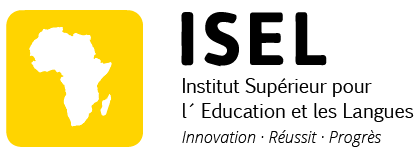 ÁREA DE [Nombre del Área Académica ISEL]TÍTULO DEL PROYECTO FINAL[Título para el PF aprobado en el documento D1]Tesis para optar al grado de:[Inserta el nombre del grado a recibir, Licence en...]Presentado por:[Inserta Nombre y Apellidos del alumno][Inserta login del campus virtual][INSERTA CIUDAD, PAÍS][INSERTA FECHA]